ПЕРВАЯ КВАЛИФИКАЦИОННАЯ КАТЕГОРИЯ ПЕДАГОГИЧЕСКИМ РАБОТНИКАМ УСТАНАВЛИВАЕТСЯ НА ОСНОВЕ:Стабильных положительных резельтатов освоения обучающимися образовательных программ, в том числе в области искусств, физической культуры и спорта, по итогам мониторингов и иных форм контроля, проводимых организацией;Стабильных полржительных результатов освоения обучающимися образовательных программ по итогам мониторинга системы образования, проводимого в порядке, установленным постановлением Правительства Российской Федерации от 5 августа 2013 г. № 662*(5);Выявления развития у обучающихся особенностей к научной (интеллектальной), творческой, физкультурно-спортивной деятельности;Личного вклада в повышение качества образования, совершенствования методов обучения и воспитания, транслирования в педагогических коллективах опыта практических результатов своей профессиональной деятельности, в том числе экспериментальной и инновацтонной;Активного участия в работе методических объединений педагогических работников организаций, в разработке программно-методического сопповождения образовательного процесса, профессиональных конкурсах.ВЫСШАЯ КВАЛИФИКАЦИОННАЯ КАТЕГОРИЯ ПЕДАГОГИЧЕСКИМ РАБОТНИКАМ УСТАНАВЛИВАЕТСЯ НА ОСНОВЕ:Достижения обучающимися положительной динамики результатов освоения образовательных программ, в том числе в области искусств, физической культуры и спорта, по итогам мониторингов, проводимых организацией;Достижения обучающимися положительных результатов освоения образовательных программ по итогам мониторинга системы образования, проводимого в порядке, установленном постановлением Правительства Российской Федерации от 5 августа 2013 г. № 662*(5);Выявления и развития способностей обучающихся в научной (интеллектуальной), творческой, физкультурно-спортивной деятельности, а также их участия в олимпиадах, конкурсах, фестивалях, соревнованиях;Личного вклада в повышение качества образования, совершенствования методов обучения и воспитания, и продуктивного использования новых образовательных технологий, транслирования в педагогических коллективах опыта практических результатов своей профессиональной деятельности, в том числе экспериментальной и инновационной;Активного участия в работе методических объединений педагогических работников организаций, в разработке программно-методического сопровождения образовательного процесса, профессиональных конкурсах.КВАЛИФИКАЦИОННАЯ КАТЕГОРИЯ «ПЕДАГОГ-МЕТОДИСТ»УСТАНАВЛИВАЕТСЯ  ПЕДАГОГИЧЕСКИМ РАБОТНИКАМ НА ОСНОВЕ (показатели деятельности, не входящие в должностные обязанности по занимаемой в организации должности)Руководства методическим объединением педагогических работников образовательной организации и активного участия в методической работе образовательной организации;Руководства разработкой программно-методического сопровождения образовательного процесса, в том числе методического сопровождения реализации инновационных образовательных программ и проектов в образовательной организации;Методической поддержки педагогических работников образовательной организации при подготовке к участию в профессиональных конкурсах;Участия в методической поддержке (сопровождении) педагогических работников образовательной организации, направленной на их профессиональное развитие, преодоление профессиональных дефицитов;Передачи опыта по применению в образовательной организации авторских учебных и (или) учебно-методических разработок.КВАЛИФИКАЦИОННАЯ КАТЕГОРИЯ «ПЕДАГОГ-НАСТАВНИК»УСТАНАВЛИВАЕТСЯ  ПЕДАГОГИЧЕСКИМ РАБОТНИКАМ НА ОСНОВЕ(показатели деятельности, не входящие в должностные обязанности по занимаемой в организации должности)Руководства практической подготовкой студентов, обучающихся по образовательным программам среднего профессионального образования и (или) образовательным программам высшего образования;Наставничества в отношении педагогических работников образовательной организации, активного сопровождения их профессионального развития в образовательной организации;Содействия в подготовке педагогических работников, в том числе из числа молодых специалистов, к участию в конкурсах профессионального (педагогического) мастерства;Распространение авторских подходов и методических разработок в области наставнической деятельности в образовательной организацииАКТУАЛЬНАЯ ИНФОРМАЦИЯ О ПРОВЕДЕНИИ АТТЕСТАЦИИ ПЕДАГОГИЧЕСКИХ РАБОТНИКОВ ОРГАНИЗАЦИЙ, ОСУЩЕСТВЛЯЮЩИХ ОБРАЗОВАТЕЛЬНУЮ ДЕЯТЕЛЬНОСТЬПОРЯДОК ПРОВЕДЕНИЯ АТТЕСТАЦИИ ПЕДАГОГИЧЕСКИХ РАБОТНИКОВ ОРГАНИЗАЦИЙ, ОСУЩЕСТВЛЯЮЩИХ ОБРАЗОВАТЕЛЬНУЮ ДЕЯТЕЛЬНОСТЬ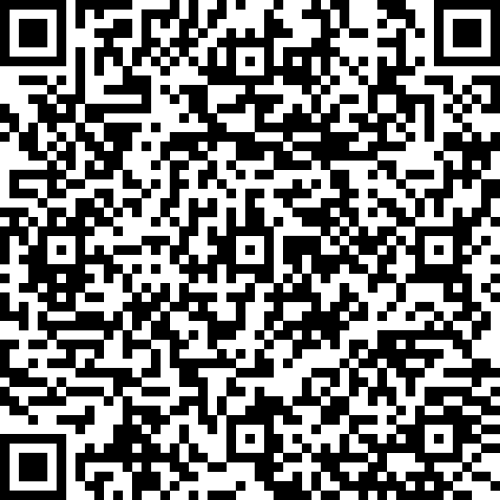 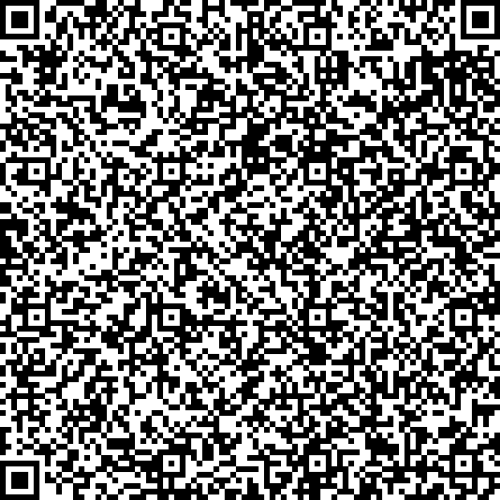 ОТВЕТЫ НА ЧАСТО ЗАДАВАЕМЫЕ ВОПРОСЫ ПО ПРИМЕНЕНИЮ ПОРЯДКА ПРОВЕДЕНИЯ АТТЕСТАЦИИ ПЕДАГОГИЧЕСКИХ РАБОТНИКОВ ОРГАНИЗАЦИЙ, ОСУЩЕСТВЛЯЮЩИХ ОБРАЗОВАТЕЛЬНУЮ ДЕЯТЕЛЬНОСТЬМИНИСТЕРСТВО ОБРАЗОВАНИЯ И МОЛОДЕЖНОЙ ПОЛИТИКИ СВЕРДЛОВСКОЙ ОБЛАСТИ РАЗЪЯСНЯЕТ ПОРЯДОК ПРОВЕДЕНИЯ АТТЕСТАЦИИ ПЕДАГОГИЧЕСКИХ РАБОТНИКОВ НА КВАЛИФИКАЦИОННЫЕ КАТЕГОРИИ «ПЕДАГОГ-МЕТОДИСТ» И «ПЕДАГОГ-НАСТАВНИК» 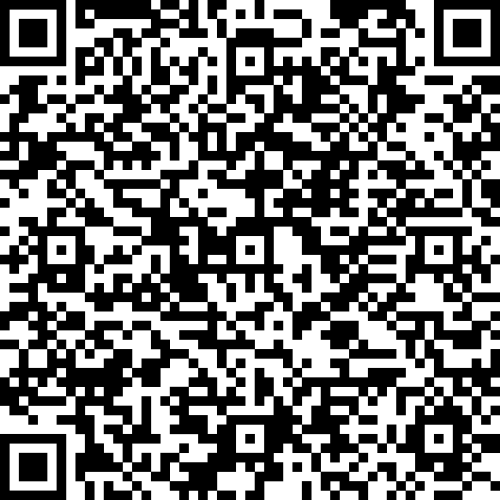 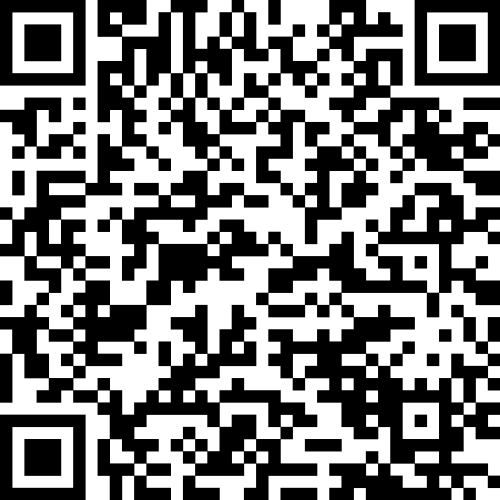 ОБ ОСОБЕННОСТЯХ ПРОВЕДЕНИЯ АТТЕСТАЦИИ В ЭЛЕКТРОННОМ ФОРМАТЕ